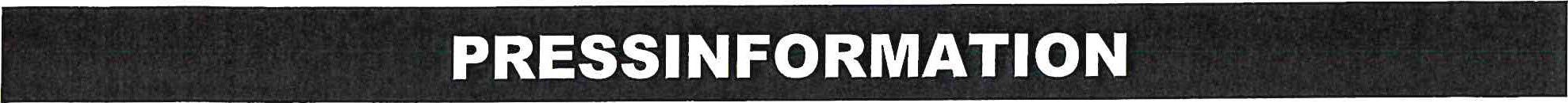 Resurserna i Xxxxx kommun växer frivilligt!Frivilliga Resursgrupper (FRG) finns i ungefär hälften av Sveriges kommuner. Deras uppgift är att finnas till hands när samhällets ordinarie resurser behöver förstärkas i utsatta lägen, till exempel vid en större olycka, eller vid andra behov. Nu är det dags i Xxxxxxxxx kommun. Rekryteringen sker i samverkan med Civilförsvarsförbundet Xxxxxxxx som räknar med att bjuda in till ett informationsmöte xxxxxxxxxxxxxxxx.Xxxxxxxxxx xxxxx xxxxx xxxxx(Här passar det med ett uttalande av någon som företräder kommunen. Exempel på innehåll kan vara:Varför FRG?Till vad ska FRG användas? (Ev med referens till lokala risk- & sårbarhetsanalyser!)Hur stor ska gruppen vara i inledningen och var ska det sluta?Vad förväntar sig kommunledningen?Lägg gärna till något som är verkligt, personligt, positivt och/eller kul!Statligt uppdrag med statliga medelPå uppdrag Myndigheten för samhällsskydd och beredskap (MSB) har Civilförsvarsförbundet sedan 2003 samordnat rekryteringen samt planlagt och genomfört utbildningen för Frivilliga Resursgrupper. I Civilförsvarsförbundets uppdrag ligger även att rekrytera, utbilda och fortbilda ledare för FRG samt genomföra kompetensutvecklande kurser som motsvarar den mest vanliga uppgiften för kommunernas FRG, nämligen resursstöd vid kriskommunikation.Specialkompetens tas tillvaraEn frivillig resursgrupp ska enligt MSB:s riktlinjer bestå av personer från olika frivilliga försvarsorganisationer (FFO). Det är ett sätt att tillvarata olika FFO:ers unika kompetenser inom ett stort antal specialistområden för att i en gemensam FRG-organisation kunna samutnyttja alla dessa kunskaper och medlemmarnas samhällsengagemang till nytta för hemkommunen.KravprofilDe som Civilförsvarsförbundet söker som FRG-resurser till den kommunala resursgruppen måste passa in på den kravprofil som är framtagen. För att bli aktiv i en FRG måste man ha initiativ- och improvisationsförmåga, kunna förmedla och ta emot information och kunna ta och få kontakt med människor som är i kris. Andra mycket tydliga krav är god lokalkännedom och hög stresstålighet. Som blivande FRG-resurs förbinder man sig att genomgå en kostnadsfri utbildning. Den är totalt 33 timmar och innehåller bl a kommunkunskap, kriskommunikation, krishantering och Första Hjälpen med HLR. Det förekommer även att kommunen vill utöka utbildningsplanen och ta med andra utbildningar för att tillgodose sina behov.Avtal som ”professionella frivilliga”Efter genomförd och godkänd utbildning skriver kommunen enskilda avtal med var och en i resursgruppen alternativt med lokalförening som ansvarar. I avtalet regleras exempelvis tjänstgöringsskyldighet, ansvars- och försäkringsfrågor samt ersättningar.En frivillig resursgrupp kallas in på begäran av kommunledningen när en samhällsstörning inträffar för att då utföra antingen förberedda och övade uppgifter eller de insatser som för tillfället prioriteras. Då FRG-resursen tas i anspråk av kommunen betalar kommunen en ersättning som vanligtvis motsvarar avtalet för deltidsbrandmän. Ersättningsgrunderna varierar dock från fall till fall.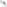 UppdragenXxxxxxx Xxxxxxxxx är FRG-ansvarig och alltså den person som nu har uppgiften att få fram den resursgrupp som är begärd. Hen vill gärna göra ett tillägg:Ja här finns det anledning att förtydliga att resurserna i den Frivilliga Resursgruppen i Xxxxxxx inte kommer ha räddningstjänst som sina främsta insatsområden. Det handlar mer om ”mjuka uppdrag” som att upprätta och bemanna trygghetspunkter, ordna tillfälliga informationspunkter och liknande. Utmanande uppdrag om de pågår under en längre tid men möjliga att klara med utbildning och övning.Den som vill veta mer om hur det går till att bli FRG:are kan ta kontakt med gruppens FRG-ansvarige eller komma till det informationsmöte som ska genomföras i Xxxxx kl XX den XX månad.Kontaktuppgifter och ytterligare information:TIPS:Skicka med FRG-foldern "Är du redo att ta på dig västen” och bifoga gärna en spännande bild med en tydlig, kort bildtext. Ange även att materialet inkl bilden får publiceras fritt (givetvis endast om det inte finns några rättighetsmässiga begränsningar!). MSB har även bra broschyrer som beskriver frivilliga som resurs: ”Sveriges frivilliga försvarsorganisationer – så backar de upp kommuner och myndigheter”. Finns att ladda ned på https://www.msb.se/sv/amnesomraden/krisberedskap--civilt-forsvar/frivilliga/ffo/Tänk på att det bästa alltid är att bjuda in media till ett möte/en presskonferens eller visning där de kan ställa frågor och själva se vad det handlar om. Gör inte detta då du endast kan erbjuda en stund i ett konferensrum.FRG-ansvarig Kontaktperson kommunene-post e-posttelefon telefonwww.kommunen.sewww.civil.se www.msb.se